Bay Area Birds That Are Threatened by Climate Change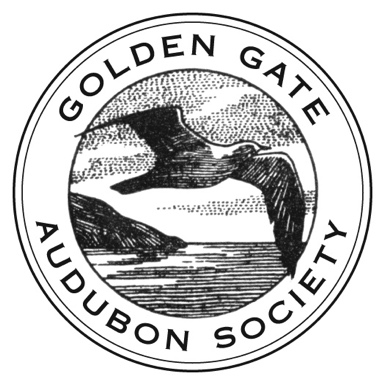 The time to protect a species is while it is still common.								—Rosalie EdgeNational Audubon’s Survival by Degrees lists 170 species of California birds threatened by climate change.  For quick reference, we have created this shorter list of climate-endangered species regularly seen in the Bay Area, based on GGAS Field Trip experience.We encourage you to explore National Audubon's full California Report, which gives more information about why these birds are climate-endangered.Barrow's GoldeneyeCalifornia QuailClark's GrebeBand-tailed PigeonAllen's HummingbirdNorthern Pygmy-OwlSpotted OwlAcorn WoodpeckerNuttall's WoodpeckerOlive-sided FlycatcherWestern Wood-PeweeYellow-billed MagpieBushtitPygmy NuthatchWestern BluebirdSwainson's ThrushCalifornia ThrasherRed CrossbillLawrence's GoldfinchDark-eyed JuncoWhite-crowned SparrowSavannah SparrowCalifornia TowheeRufous-crowned SparrowTricolored BlackbirdOrange-crowned WarblerWilson's Warbler